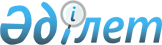 Об утверждении Положения о государственном учреждении "Отдел финансов Железинкого района"Постановление акимата Железинского района Павлодарской области от 1 июля 2022 года № 169/6
      В соответствиис пунктом 2 статьи 31 Закона Республики Казахстан "О местном государственном управлении и самоуправлении в Республике Казахстан", подпунктом 8) статьи 18, статьей 124 Закона Республики Казахстан "О государственном имуществе", постановлением Правительства Республики Казахстан от 1 сентября 2021 года № 590 "О некоторых вопросах организации деятельности государственных органов и их структурных подразделений", акимат Железинского района ПОСТАНОВЛЯЕТ:
      1. Утвердить прилагаемое Положение о государственном учреждении "Отдел финансов Железинского района".
      2. Постановление акимата Железинского района от 28 января 2013 года № 40/12 "Об утверждении Положения государственного учреждения "Отдел финансов Железинского района" отменить.
      3. Государственному учреждению "Отдел финансов Железинского района" в установленном законодательством порядке обеспечить:
      направление настоящего постановления в Республиканское государственное предприятие на праве хозяйственного ведения "Институт законодательства и правовой информации Республики Казахстан" для официального опубликования и включения в Эталонный контрольный банк нормативных правовых актов Республики Казахстан;
      размещение настоящего постановления на интернет - ресурсе акимата Железинского района;
      принятие иных необходимых мер вытекающих из настоящего постановления.
      4. Контроль за исполнением настоящего постановления возложить на курирующего заместителя акима района.
      5. Настоящее постановление вводится в действие поистечений десяти календарных дней после дня его первого официального опубликования. Положение о государственном учреждении "Отдел финансов Железинского района 1. Общие положения
      1. Государственное учреждение "Отдел финансов Железинского района" (далее-Отдел) является государственным органом Республики Казахстан, осуществляющим руководство в сфере исполнения районного бюджета, ведения бюджетного учета, составления консолидированной финансовой отчетности и управления коммунальной собственностью на территории Железинского района.
      2. Отдел ведомств не имеет.
      3. Отдел осуществляет свою деятельность в соответствии с Конституцией и законами Республики Казахстан, актами Президента и Правительства Республики Казахстан, иными нормативными правовыми актами, а также настоящим Положением.
      4. Отдел является юридическим лицом в организационно-правовой форме государственного учреждения, имеет печать с изображением Государственного Герба Республики Казахстан и штамп со своим наименованием на казахском и русском языках, бланки установленного образца, счета в органах казначейства в соответствии с законодательством Республики Казахстан.
      5. Отдел вступает в гражданско-правовые отношения от собственного имени.
      6. Отдел имеет право выступать стороной гражданско-правовых отношений от имени государства, если оно уполномочено на это в соответствии с гражданским законодательством Республики Казахстан.
      7. Отдел по вопросам своей компетенции в установленном законодательством порядке принимает решения, оформляемые приказами руководителя Отдела и другими актами, предусмотреннымитрудовым законодательством Республики Казахстан.
      8. Структура и лимит штатной численности Отдела финансов утверждаются в соответствии с законодательством Республики Казахстан "О местном государственном управлении и самоуправлении в Республике Казахстан".
      9. Местонахождение юридического лица: Республика Казахстан, Павлодарская область, 140400, Железинский район, село Железинка, улица Ауэзова, 19.
      10. Настоящее положение является учредительным документом Отдела.
      11. Финансирование деятельности Отдела осуществляется из местного бюджета.
      12. Отделу запрещается вступать в договорные отношения с субъектами предпринимательства на предмет выполнения обязанностей, являющихся полномочиямиОтдела.
      Если Отделу законодательными актами предоставлено право осуществлять приносящую доходы деятельность, то полученные доходы направляются в государственный бюджет, если иное не установлено Бюджетным законодательством Республики Казахстан. 2. Задачи и полномочия государственного учреждения
      13. Задачи:
      реализация государственной социально-экономической и финансовой политики путем координации деятельности исполнительных органов акимата Железинского района;
      исполнение районного бюджета, ведение бюджетного учета и отчетности по исполнению районного бюджета;
      ведение мониторинга по государственным закупкам;
      учет и повышение эффективности использования коммунальной собственности.
      14. Полномочия:
      1) права:
      вносить на рассмотрение акимата, акима района и в вышестоящие организации предложения по основным направлениям развития, оперативному решению проблем в сфере обеспечения исполнения бюджета и эффективному управлению коммунальной собственностью Железинского района;
      в установленном законодательством порядке, запрашивать и получать необходимую информацию, документы и иные материалы от государственных органов, органов местного самоуправления и иных организаций;
      2) обязанности:
      проводить совещания по вопросам, входящим в компетенцию Отдела;
      осуществлять контроль заисполнением районного бюджета, управлением районной коммунальной собственности;
      15. Функции:
      осуществляет исполнение бюджета по поступлениям района;
      ведет бюджетный учет и отчетность по исполнению бюджета района;
      координирует деятельность администраторов бюджетных программ по исполнению бюджета;
      обеспечивает исполнение районного бюджета, подготавливает отчет об его исполнении;
      осуществляет меры по повышению эффективности расходования денежных средств государственными учреждениями района;
      совершенствует процесс исполнения местного бюджета, внедряет метод бюджетного программирования, оценки эффективности бюджетных программ;
      составляет, утверждает и ведет сводный план финансирования по обязательствам, сводный план поступлений и финансирования по платежам местного бюджета;
      осуществляет методологическое руководство исполнения районного бюджета;
      проводит анализ использования средств районного бюджета;
      осуществляет бюджетный мониторинг;
      ведет учет и анализ использования средств резерва акимата района;
      осуществляет мониторинг долга местного исполнительного органа района посредством осуществления учета, анализа и контроля процесса формирования, изменения и обслуживания долга;
      обеспечивает возврат из районного бюджета и (или) зачет излишне (ошибочно) уплаченных сумм поступлений в районный бюджет по кодам классификации, администрируемым Отделом;
      осуществляет возврат неиспользованных(недоиспользованных)трансфертов, полученных из вышестоящего бюджета;
      координирует деятельность исполнительных органов акимата района по применению законодательства Республики Казахстан о государственных закупках;
      подготавливает материалы на заседания акимата района и акиму района по вопросам, касающихся деятельности Отдела;
      проводит в соответствии с Бюджетным законодательством Республики Казахстан комплекс мероприятий по обеспечению полноты и своевременности зачисления поступлений в бюджет;
      в установленном порядке разрабатывает проекты правовых актов в сфере управления коммунальным имуществом в пределах своей компетенции;
      ведет реестр государственного имущества в порядке, определяемом Правительством Республики Казахстан, и предоставляет информацию пользователям реестра государственного имущества;
      управляет районным коммунальным имуществом, осуществляет меры по его защите;
      разрабатывает проекты актов акимата района об утверждении перечней объектов районной коммунальной собственности, подлежащих приватизации;
      проводит конкурсы в соответствии с Законом Республики Казахстан "О государственных закупках" по определению периодического печатного издания для опубликования извещения о проведении торгов по приватизации районного коммунального имущества;
      предоставляет районное коммунальное имущество в имущественный наем (аренду), безвозмездное пользование, доверительное управление, передаче в концессию физическим лицам и негосударственным юридическим лицам без права последующего выкупа, с правом последующего выкупа или с правом последующей передачи в собственность субъектам малого предпринимательства на безвозмездной основе;
      разрабатывает проекты решений об использовании районного коммунального имущества, в том числе о передаче его в залог, имущественный наем (аренду), безвозмездное пользование и доверительное управление;
      организует работу по передаче государственного имущества из одного вида собственности в другой;
      обеспечивает контроль за использованием и сохранностью районного коммунального имущества;
      закрепляет районное коммунальное имущество за районными коммунальными юридическими лицами;
      организует учет, хранение, оценку и дальнейшее использование районного коммунального имущества, обращенного (поступившего) в коммунальную собственность, признанного в порядке, установленном законодательством Республики Казахстан государственным имуществом, бесхозяйным, перешедшего государству по праву наследования, а также выморочного имущества, находок, безнадзорных животных, безвозмездно перешедших в порядке, установленном "Гражданский Кодекс Республики Казахстан" законодательством Республики Казахстан, в коммунальную собственность, доли кладов, не содержащих вещей, относящихся к культурным ценностям;
      осуществляет контроль за выполнением доверительным управляющим обязательств по договору доверительного управления районным коммунальным имуществом;
      организует учет районного коммунального имущества, обеспечивает его эффективное использование;
      осуществляет приватизацию районного коммунального имущества, обеспечивает оценку объекта приватизации, осуществляет подготовку и заключение договоров купли-продажи объекта приватизации и проводит контроль за соблюдением условий договоров купли-продажи;
      осуществляет контроль за своевременностью и полнотой начисления дивидендов на принадлежащие акимату района акции и их выплаты, а также за распределением чистого дохода между участниками товарищества с ограниченной ответственностью, доля участия в уставном капитале которого принадлежит акимату района;
      обеспечивает рассмотрение обращений физических и юридических лиц, служебных документов. 3. Статус, полномочия первого руководителя государственного органа
      16. Руководство Отделом осуществляется первым руководителем, который несет персональную ответственность за выполнение возложенных на Отдел задач и осуществление им своих полномочий. 
      17. Первый руководитель Отдела назначается на должность и освобождается от должности акимом района в соответствии с законодательством Республики Казахстан "О государственной службе".
      18. Первый руководитель Отдела не имеет заместителей.
      19. Полномочия первого руководителя Отдела:
      представляет на утверждение акимата района Положение о государственном органе;
      назначает на должности и освобождает от должностей работников Отдела в соответствии с Трудовым законодательством Республики Казахстан;
      издает приказы и дает указания по вопросам, входящим в его компетенцию, обязательные для выполнения всеми работниками Отдела;
      осуществляет личный прием физических лиц и представителей юридических лиц;
      утверждает должностные инструкции работников;
      осуществляет в порядке, установленном Трудовым законодательством Республики Казахстан, поощрение работников Отдела, оказание материальной помощи, наложение на них дисциплинарных взысканий;
      утверждает перспективные и текущие планы работы Отдела;
      представляет Отдел во всех государственных органах и иных организациях, независимо от форм собственности;
      ведет работу по основным направлениям противодействия коррупции на государственной службе, формирования антикоррупционной культуры среди населения и внедрения института общественного контроля и несет за это персональную ответственность;
      обеспечивает развитие и укрепление материально-технической базы Отдела;
      заключает договоры, соглашения в пределах своей компетенции;
      исполнение полномочий первого руководителя Отдела в период его отсутствия осуществляется лицом, его замещающим в соответствии с законодательством Республики Казахстан "О государственной службе". 4. Имущество государственного учреждение
      20. Отдел имеет на праве оперативного управления обособленное имущество, предусмотренных законодательством Республики Казахстан о государственном имуществе.
      Имущество Отдела формируется за счет имущества, переданного ему собственником, а также имущества (включая денежные доходы), приобретенного в результате собственной деятельности и иных источников, не запрещенных законодательством Республики Казахстано государственном имуществе.
      21. Имущество, закрепленное за Отделом, относится к коммунальной собственности района.
      22. Отдел не вправе самостоятельно отчуждать или иным способом распоряжаться закрепленным за ним имуществом и имуществом, приобретенным за счет средств, выданных ему по плану финансирования, если иное не установлено законодательством Республики Казахстан о государственном имуществе. 5. Реорганизация и упразднение государственного органа
      23. Реорганизация и упразднение Отдела осуществляются в соответствии с Гражданским Кодексом Республики Казахстан.
					© 2012. РГП на ПХВ «Институт законодательства и правовой информации Республики Казахстан» Министерства юстиции Республики Казахстан
				
      Аким района 

А. Шайхимов
Утверждено
постановлением акимата
Железинского района
от "1" июля 2022 года №169/6